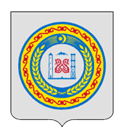 АДМИНИСТРАЦИЯ ГЕРМЕНЧУКСКОГО СЕЛЬСКОГО ПОСЕЛЕНИЯ ШАЛИНСКОГО МУНИЦИПАЛЬНОГО РАЙОНА ЧЕЧЕНСКОЙ РЕСПУБЛИКИНОХЧИЙН РЕСПУБЛИКАН ШЕЛАН МУНИЦИПАЛЬНИ К1ОШТАН ГЕРМЧИГ ЮЬРТАН АДМИНИСТРАЦИП О С Т А Н О В Л Е Н И Е«___» _____2022г.                   с. Герменчук				 № ____Об определении мест, на которые запрещается возвращать животныхбез владельцев в границах Герменчукского сельского поселенияШалинского муниципального района	В целях регулирования вопросов в сфере благоустройства территории вграницах Герменчукского сельского поселения Шалинского муниципального района в части повышения комфортности условий проживания граждан, в соответствии с пп. «б»п. 6 ст. 1 Федерального закона от 14.07.2022 года № 269- ФЗ «О внесении изменений в Федеральный закон «Об ответственном обращении с животными и о внесении изменений в отдельные законодательные акты Российской Федерации», руководствуясь Уставом Герменчукского сельского поселения, Администрация Герменчукского сельского поселенияПОСТАНОВЛЯЕТ:	1. Определить места, на которые запрещается возврат животных без владельцев в границах Герменчукского сельского поселения Шалинского муниципального района (прежние места обитания):- территории общего пользования (в том числе площади, улицы, проезды, набережные, береговые полосы водных объектов общего пользования, скверы, парки и другие территории, которыми беспрепятственно пользуется неограниченный круг лиц);- территории, прилегающие к многоквартирным домам, с расположенными на них объектами, предназначенными для обслуживания и эксплуатации таких домов, и элементами благоустройства этих территорий, в том числе парковками (парковочными местами), тротуарами и автомобильными дорогами, включая автомобильные дороги; - детские игровые и детские спортивные площадки;- спортивные площадки,- места размещения нестационарных торговых объектов;- кладбища и мемориальные зоны;- территории лечебных учреждений,- площадки для отдыха и досуга, проведения массовых мероприятий,- водоохранные зоны.      	 2. Настоящее постановление подлежит направлению в прокуратуру Шалинского муниципального района и в Администрацию Главы и Правительства Чеченской республики для включения в регистр муниципальных нормативных правовых актов Чеченской республики в порядке, определенном Законом Чеченской Республики от 15.12.2009 № 71- РЗ «О порядке организации и ведения регистра муниципальных нормативных правовых актов Чеченской республики».	3. Настоящее постановление вступает в силу на следующий день после дня его официального опубликования (обнародования).	4. Контроль за исполнением настоящего постановления оставляю за собой.Глава администрацииГерменчукского сельского поселения								А.М. Зулаев